JAZYK  ČESKÝ DOMÁCÍ ÚKOLY  na  6.4. -8.4.ČTENÍ : 1/Přečti si z čítanky str. 112 Měsíce plné slunce ,vánku a veselého deště.Tento příběh si zapiš do sešitu Čtení odpověď na otázku str. 113 /1+2.Prohlédni si obrázek ,odpověz  ústně na ostatní otázky,odpovědi vyhledej v textu.               2/Přečti si básničky a příběh o Velikonocích str. 114 a 115 ,odpověz ústně na otázky a nauč se zpaměti  114 –úkol 1.PSANÍ : písanka  str. 26 a 27 –g,G ,q,QJAZYK ČESKÝ : PÁROVÉ SOUHLÁSKY  S-Z ,OPAKOVÁNÍ A PROCVIČOVÁNÍ ,Š-ŽPO 6.4.-uč. str. 77 ,cv. 1,2,3,4 ústně + zdůvodnění ,PS str. 9 cv. 1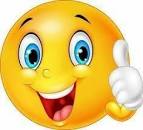 ÚT 7.4.- PS str. 9 cv. 1,2,3,4 doplň se zdůvodněním ,už víš ,jak na to ST  8.4.-do sešitu Jč 2 napiš uč. 77 cv. 5